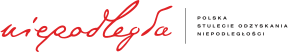 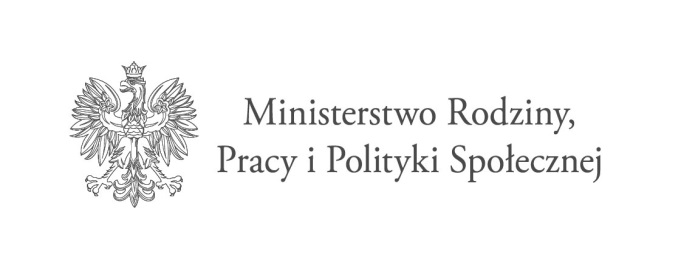 Szydłów, dn. 24.06.2019 r.OGŁOSZENIE O NABORZE NA ŚWIADCZENIE SPECJALISTYCZNYCH USŁUG OPIEKUŃCZYCH
Kierownik Miejsko-Gminnego Ośrodka Pomocy Społecznej w Szydłowie
OGŁASZA NABÓR NA STANOWISKO : OPIEKUNKA ŚRODOWISKOWAW ramach realizowanego na terenie Gminy Szydłów programu „Opieka wytchnieniowa”- edycja 2019 Zgodnie z Rozporządzeniem Ministra Polityki Społecznej z dnia 22 września 2005 roku w sprawie specjalistycznych usług opiekuńczych (Dz.U. z 2005r. nr 189 poz. 1598 z późn. zm.). Kierownik Miejsko-Gminnego Ośrodka Pomocy Społecznej w Szydłowie
poszukuje osoby do wykonywania specjalistycznych usług opiekuńczych dla osób Charakter umowy: umowa zlecenieUsługi będą świadczone w miejscu zamieszkania świadczeniobiorcy (na terenie Gminy Szydłów)Specjalistyczne usługi opiekuńcze to usługi opiekuńcze dostosowane do szczególnych potrzeb wynikających z typu schorzenia lub niepełnosprawności. Takie usługi nie mogą być świadczone przez zwykłych opiekunów, ale osoby ze specjalistycznym przygotowaniem zawodowym, np. pielęgniarkę, psychologa, pedagoga, logopedę, pracownika socjalnego, terapeutę zajęciowego, asystenta osoby niepełnosprawnej, rehabilitanta.O wsparcie w postaci specjalistycznych usług opiekuńczych mogą ubiegać się osoby z niepełnosprawnościami, niesamodzielne, niezaradne z powodu różnych zaburzeń (innych niż psychiczne) oraz osoby samotne. Warunkiem uzyskania takiej pomocy jest fakt, że osoby te wymagają indywidualnego wsparcia, ponieważ w wyniku pogłębiającej się choroby nie są w stanie zaspokoić swoich podstawowych potrzeb życiowych.Specjalistyczne usługi opiekuńcze mogą obejmować następujące obszary wsparcia:Uczenie i rozwijanie u podopiecznego umiejętności niezbędnych do samodzielnego życia, a zwłaszcza: kształtowanie umiejętności: zaspokajania podstawowych potrzeb życiowych i funkcjonowania w społeczeństwie,motywowanie podopiecznego do aktywności, leczenia i rehabilitacji,prowadzenie treningów umiejętności samoobsługi (np. dbałości o higienę i wygląd, wykonywanie czynności porządkowych i gospodarczych),prowadzenie treningów społecznych (np. utrzymywania relacji z domownikami, w miejscu nauki, pracy, z sąsiadami, korzystania z usług różnych instytucji, organizacji czasu wolnego),wspieranie i asystowanie w codziennych czynnościach życiowych,podejmowanie interwencji i pomoc rodzinie podopiecznego (np. kształtowanie właściwych relacji z chorym, niepełnosprawnym, samotnym członkiem rodziny, poradnictwo w sytuacjach kryzysowych, wsparcie psychologiczne, rozmowy terapeutyczne),pomoc w załatwianiu spraw urzędowych (np. w uzyskaniu świadczeń społecznych, w wypełnieniu i dostarczeniu dokumentów),wspieranie i pomoc w uzyskaniu zatrudnienia (np. szukanie ofert pracy, pomoc w napisaniu dokumentów aplikacyjnych i zebraniu dokumentów potrzebnych do zatrudnienia oraz przygotowaniu się do rozmowy kwalifikacyjnej),pomoc w gospodarowaniu pieniędzmi (np. nauka planowania budżetu, asystowanie przy zakupach i dokonywaniu opłat, pomoc w uzyskaniu ulg w opłatach).Pielęgnację podopiecznego, jako element procesu leczenia, w tym pomoc w: uzyskaniu dostępu do świadczeń zdrowotnych,uzgadnianiu i pilnowaniu terminów wizyt lekarskich, badań diagnostycznych i zabiegów medycznych,zamawianiu i kupowaniu leków w aptece, a także pilnowaniu przyjmowania leków (również monitoring ewentualnych skutków ubocznych ich przyjmowania),dotarciu do placówek służby zdrowia i rehabilitacyjnych,w szczególnych przypadkach: zmiana opatrunków, mycie i pomoc w załatwianiu potrzeb fizjologicznych, pomoc w korzystaniu ze środków pomocniczych.Rehabilitację fizyczną i usprawnianie zaburzonych funkcji organizmu podopiecznego zgodnie z zaleceniami lekarza, specjalisty rehabilitacji ruchowej lub fizjoterapii, jak również współpraca ze specjalistami w psychologiczno-pedagogicznym i edukacyjno-terapeutycznym wsparciu podopiecznego.Niezbędne wymagania:Posiadanie kwalifikacji do wykonywania zawodu: pracownika socjalnego, psychologa, pedagoga, terapeuty zajęciowego, pielęgniarki , asystenta osoby niepełnosprawnej, opiekunki środowiskowej, specjalisty w zakresie rehabilitacji medycznej, fizjoterapeuty lub innego zawodu dającego wiedzę i umiejętności pozwalające świadczyć określone specjalistyczne usługi.Osoby świadczące usługi specjalistyczne muszą posiadać przeszkolenie i doświadczenie w zakresie:umiejętności kształtowania motywacji do akceptowanych przez otoczenie zachowań;kształtowanie nawyków celowej aktywności; - prowadzenie treningu zachowań społecznych.Obywatelstwo polskieStan zdrowia pozwalający na zatrudnienie na powyższym stanowisku.Prawo jazdy kat. „B”Wymagania dodatkowe:Umiejętność skutecznego komunikowania się.Spostrzegawczość, podzielność uwagi.Zrównoważenie emocjonalne.Odporność na trudne sytuacje i stres.Posiadanie nieposzlakowanej opinii.Posiadanie pełnej zdolności do czynności prawnych.Niekaralność za umyślne przestępstwo ścigane z oskarżenia publicznego lub umyślne przestępstwo skarbowe.Osoba musi być dyspozycyjna, przygotowana do pracy w terenie oraz posiadać umiejętność dobrej organizacji pracy indywidualnej oraz pracy w miejscu zamieszkania klienta.Oferta powinna zawierać następujące dokumenty:CV (z uwzględnieniem dokładnego przebiegu kariery zawodowej.Kserokopie dyplomów oraz innych dokumentów potwierdzających posiadane wykształcenie, kwalifikacje i doświadczenie.Ewentualne kserokopie referencji z dotychczasowych miejsc pracy.Ofertę cenową za wykonanie jednej godziny specjalistycznych usług opiekuńczych.Oświadczenie osoby, że nie była skazana prawomocnym wyrokiem Sądu za umyślne przestępstwo lub umyślne przestępstwo skarbowe, własnoręcznie podpisane.Oświadczenie osoby, że ma pełną zdolność do czynności prawnych oraz korzysta z pełni praw publicznych, własnoręcznie podpisaneOświadczenie dotyczące zgody na przetwarzanie danych osobowychWskaźnik zatrudnienia osób niepełnosprawnych.W styczniu 2018 r. wskaźnik zatrudnienie osób niepełnosprawnych w Ośrodku Pomocy Społecznej w Szydłowie, w rozumieniu przepisów o rehabilitacji zawodowej   i społecznej oraz zatrudnieniu osób niepełnosprawnych wyniósł mniej niż 6%.Forma zatrudnienia: umowa zlecenie na okres od 1 sierpnia 2019 r. do 31 grudnia 2019 r.Termin i miejsce składania dokumentów:Wymagane dokumenty aplikacyjne należy składać osobiście w tut. Ośrodku Pomocy Społecznej w Szydłowie,   w godzinach urzędowania tj. od 7.30 do 15.30, w poniedziałek, wtorek, środka i piątek , oraz od 7.30 do 16.30 w czwartek  lub przesłać na adres:  Miejsko-Gminny Ośrodek Pomocy Społecznej w Szydłowie, ul. Rynek 2, 28-225 Szydłów, w zamkniętej/zaklejonej kopercie z dopiskiem: „SPECJALISTYCZNE USŁUGI OPEKUŃCZE” W terminie do 15.07.2019r. do godziny 15.00 (liczyć się będzie data wpływu oferty do MGOPS  w Szydłowie)Informacja o wyniku naboru będzie umieszczona na stronie BIP Gminy Szydłów .Dane osobowe – klauzula informacyjnaDane osobowe są przetwarzane zgodnie z przepisami Rozporządzenia Parlamentu Europejskiego i Rady (UE) 2016/679 z dnia 27 kwietnia 2016r. w sprawie ochrony osób fizycznych w związku z przetwarzaniem danych osobowych i w sprawie swobodnego przepływu takich danych oraz uchylenia dyrektywy 95/46/WE (Dz.U.UE.  L. z 2016r. Nr 119, s. 1 ze zm.)
· Administrator danych i kontakt do niego: Miejsko - Gminny Ośrodek Pomocy Społecznej  w Szydłówie  z siedzibąul. Rynek 2, 28-225 Szydłów, tel: 41 35 45 158, e-mail  : gops@szydlow.pl 
  Administrator wyznaczył Inspektora Ochrony Danych, z którym mogą się Państwo  
  kontaktować za pośrednictwem adresu email: gops@szydlow.pl lub pisemnie na adres 
  Administratora.
· Cel przetwarzania danych:
  przeprowadzenie naboru na stanowisko pracy – opiekunka środowiskowa, archiwizacja
  dokumentów po przeprowadzeniu naboru.
· Informacje o odbiorcach danych: Jedynym podmiotem przetwarzającym powyższe dane
  jest Miejsko-Gminny Ośrodek Pomocy Społecznej w Szydłowie.
· Okres przechowywania danych:
  czas niezbędny do przeprowadzenia naboru na stanowisko pracy
· Uprawnienia:
  1. prawo dostępu do swoich danych oraz otrzymania ich kopii;
  2. prawo do sprostowania (poprawiania) swoich danych osobowych;
  3. prawo do ograniczenia przetwarzania danych osobowych;
  4. prawo do usunięcia danych osobowych
  5. prawo do wniesienia skargi do organu nadzorczego – Prezesa Urzędu Ochrony Danych
     Osobowych
· Podstawa prawna przetwarzania danych:
  1. art. 6 ust. 1 lit b RODO                                                                                                  mgr Agnieszka MakowskaKierownik MGOPS Szydłów